The First Church Sermon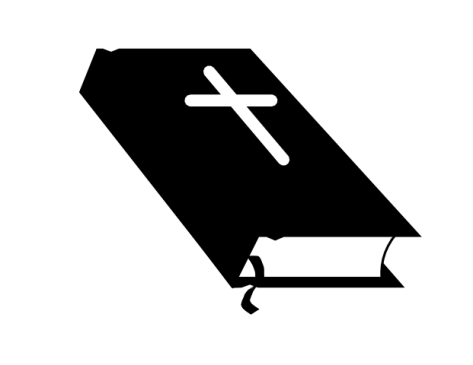 1. Peter’s ___________ Acts 2:14-16	a.______________________________	b.______________________________	c.______________________________2. Peter Recites _________	1. They were _______in the last days.	2. Many of these signs___________happen.	3. The _______is for those who call on the name of the Lord.3. Peter __________ Christ	a. Peter talks about _____________________	b. Peter talks about__________________	c. Peter talks about __________________The Two Men